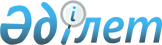 О внесении изменений и дополнений в постановление Правительства Республики Казахстан от 13 мая 2011 года № 511 "Об утверждении перечня организаций, являющихся субъектами базового финансирования"
					
			Утративший силу
			
			
		
					Постановление Правительства Республики Казахстан от 4 мая 2014 года № 446. Утратило силу постановлением Правительства Республики Казахстан от 3 июня 2022 года № 361.
      Сноска. Утратило силу постановлением Правительства РК от 03.06.2022 № 361 (вводится в действие со дня его первого официального опубликования).
      Правительство Республики Казахстан ПОСТАНОВЛЯЕТ:
      1. Внести в постановление Правительства Республики Казахстан от 13 мая 2011 года № 511 "Об утверждении перечня организаций, являющихся субъектами базового финансирования" (САПП Республики Казахстан, 2011 г., № 38, ст. 461) следующие изменения и дополнения:
      в перечне организаций, являющихся субъектами базового финансирования, утвержденном указанным постановлением:
      в разделе "Министерство образования и науки Республики Казахстан":
      строку, порядковый номер 52, исключить;
      дополнить строкой, порядковый номер 69-2, следующего содержания:
      "
                                                                          ";
      в разделе "Министерство индустрии и новых технологий Республики Казахстан":
      строку, порядковый номер 117, изложить в следующей редакции:
      "
                                                                          ";
      дополнить строками, порядковые номера 118-1, 118-2 и 118-3, следующего содержания:
      "
                                                                          ";
      в разделе "Министерство культуры и информации Республики Казахстан" заголовок изложить в следующей редакции:
      "
                                                                          ";
      строку, порядковый номер 120, исключить;
      в разделе "Министерство здравоохранения Республики Казахстан":
      строки, порядковые номера 125, 128, 144, исключить;
      раздел "Агентство Республики Казахстан по делам строительства и жилищно-коммунального хозяйства" изложить в следующей редакции: 
      "
                                                                          ";
      разделы "Агентство Республики Казахстан по управлению земельными ресурсами", "Агентство Республики Казахстан по атомной энергии" исключить;
      дополнить разделами следующего содержания:
      "
                                                                          ".
      2. Настоящее постановление вводится в действие со дня его подписания.
					© 2012. РГП на ПХВ «Институт законодательства и правовой информации Республики Казахстан» Министерства юстиции Республики Казахстан
				
69-2.
Республиканское государственное предприятие на праве хозяйственного ведения "Государственный университет имени Шакарима города Семей" Министерства образования и науки Республики Казахстан 
117.
Республиканское государственное предприятие на праве хозяйственного ведения "Национальный центр технологического прогнозирования" Комитета промышленности Министерства индустрии и новых технологий Республики Казахстан
118-1.
Республиканское государственное предприятие на праве хозяйственного ведения "Национальный ядерный центр Республики Казахстан" Комитета по атомной энергии Министерства индустрии и новых технологий Республики Казахстан
118-2.
Республиканское государственное предприятие на праве хозяйственного ведения "Институт ядерной физики" Комитета по атомной энергии Министерства индустрии и новых технологий Республики Казахстан
118-3.
Республиканское государственное предприятие на праве хозяйственного ведения "Институт геофизических исследований" Комитета по атомной энергии Министерства индустрии и новых технологий Республики Казахстан
Министерство культуры Республики Казахстан 
Министерство регионального развития Республики Казахстан
Министерство регионального развития Республики Казахстан
160.
Акционерное общество "Казахский научно-исследовательский и проектный институт строительства и архитектуры"
Министерство обороны Республики Казахстан
Министерство обороны Республики Казахстан
165.
Акционерное общество "Центр военно-стратегических исследований"
166.
Товарищество с ограниченной ответственностью "Научно-исследовательский институт "Казахстан инжиниринг"
Агентство Республики Казахстан по защите прав потребителей
Агентство Республики Казахстан по защите прав потребителей
167.
Республиканское государственное казенное предприятие "Научный центр гигиены и эпидемиологии имени Хамзы Жуматова" Агентства Республики Казахстан по защите прав потребителей
168.
Республиканское государственное казенное предприятие "Казахский научный центр карантинных и зоонозных инфекций имени Масгута Айкимбаева" Агентства Республики Казахстан по защите прав потребителей
169.
Республиканское государственное казенное предприятие "Научно-практический центр санитарно-эпидемиологической экспертизы и мониторинга" Агентства Республики Казахстан по защите прав потребителей
Премьер-Министр
Республики Казахстан
К. Масимов